Кейс«Изготовление металлических табличек»Регион МоскваСайт http://msklaser.ru/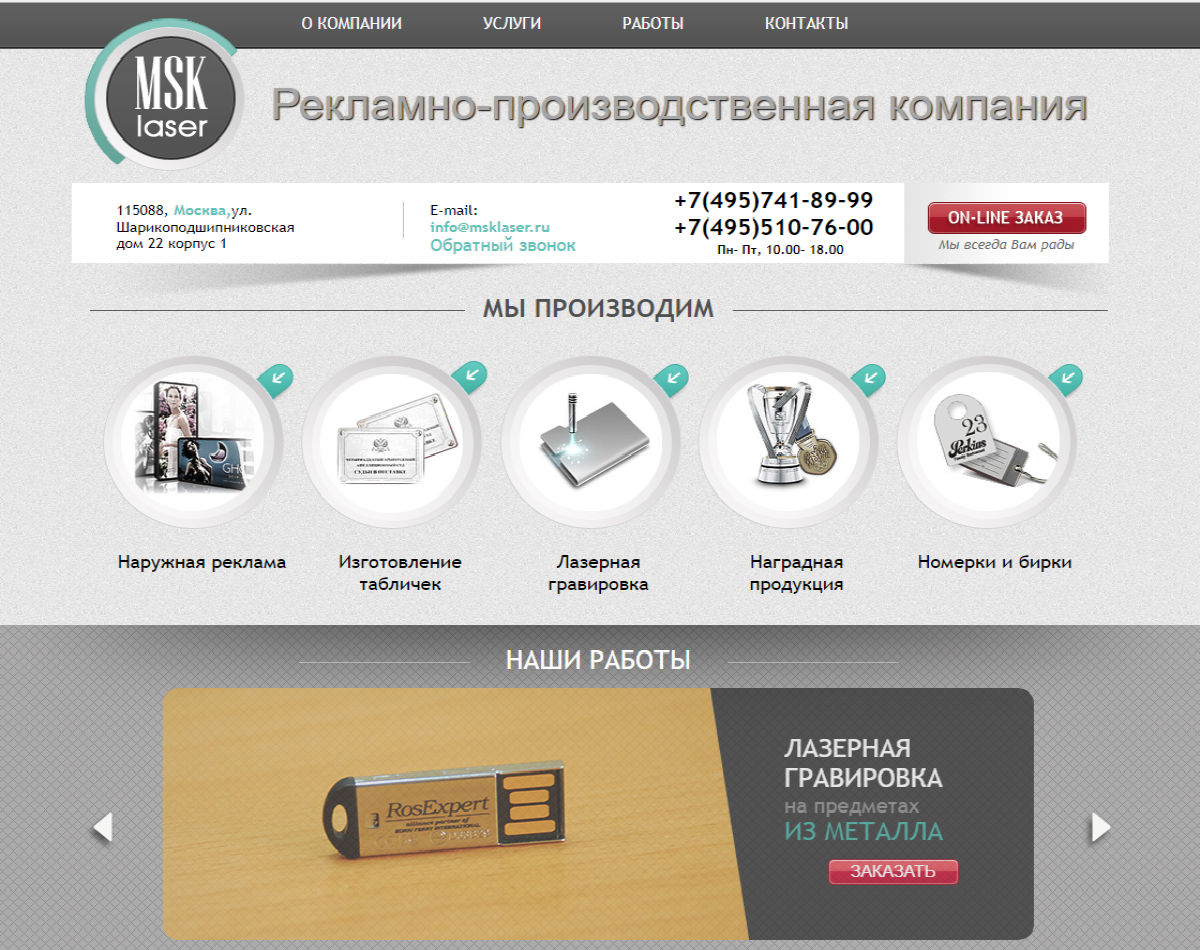 Что было сделано? Яндекс Метрика на сайте уже была установлена, настроил только некоторые цели Настройка рекламных кампаний Яндекс ДиректВ кампанию были собраны горячие и теплые ключи, низкочастотные ключи были сгруппированы по смыслу, чтобы избежать попадания в статус «мало показов». Некоторые общие ключи, такие как – металлические таблички, железные таблички, взял в оператор «». Собраны минус слова/фразы. В кампании была произведена кросс-минусовка ключевых фраз.  Объявления были созданы максимально релевантные к ключам, с такими дополнениями как2 ЗаголовокУточненияБыстрые ссылкиОтображаемая ссылкаВизиткаЗа счет чего получилось значительно снизить цену за клик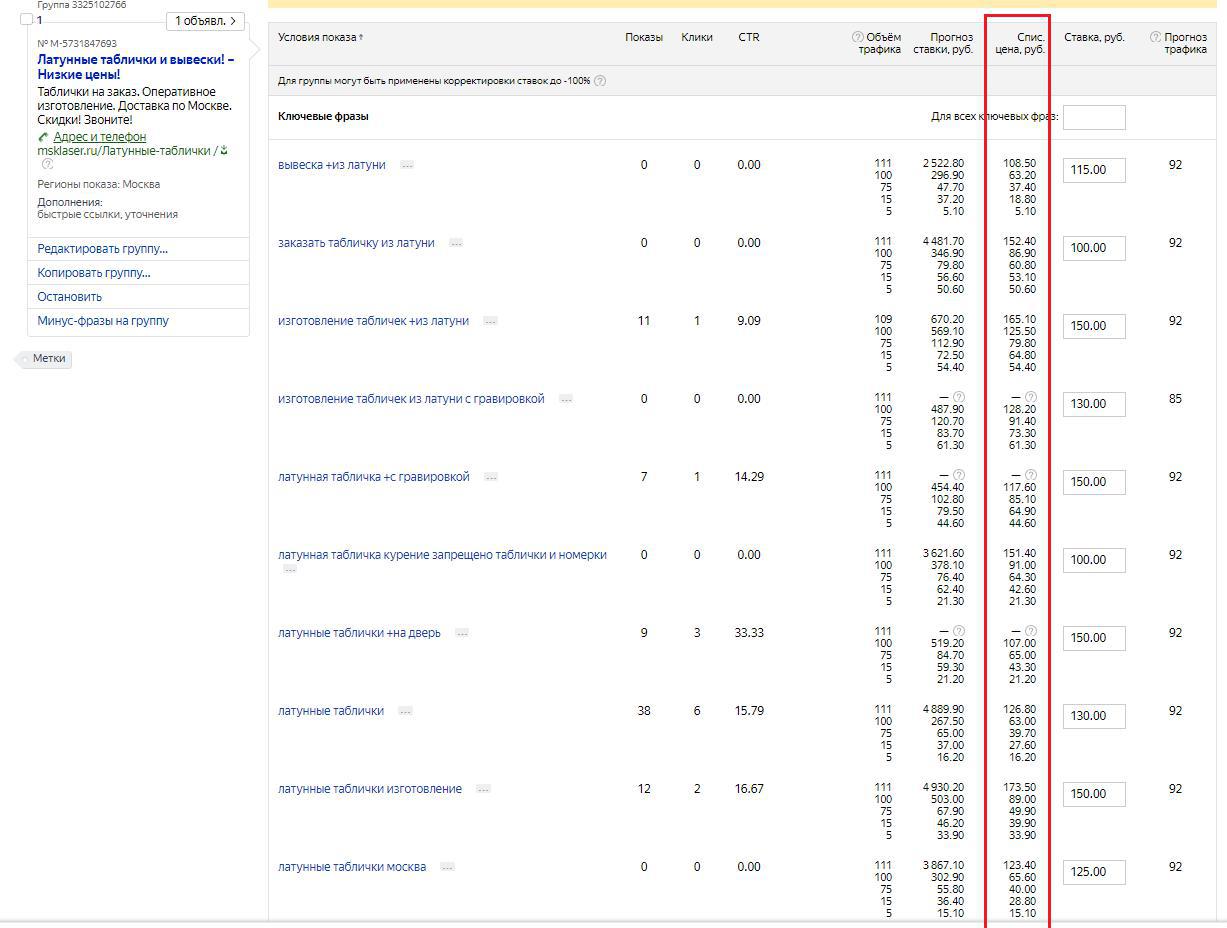 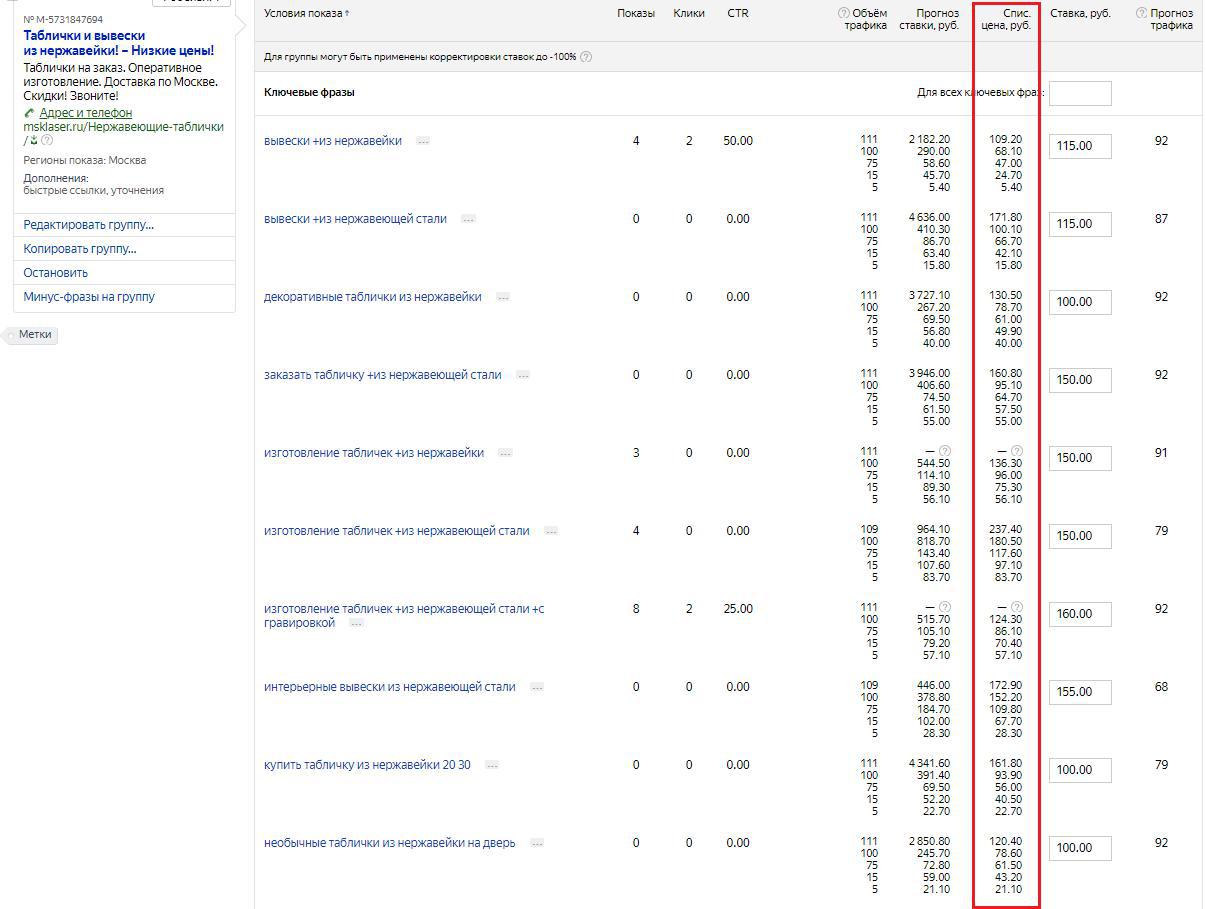 3. Настройка параметров кампании.В параметрах кампании выбрал ручную стратегию назначения ставок, отключил показы по дополнительным релевантным фразам. Временной таргетинг настроил на рабочее время компании с 9:00-18:004. Далее запуск и анализ кампаний, работа с Яндекс МетрикойВ итоге получилось достичь таких показателей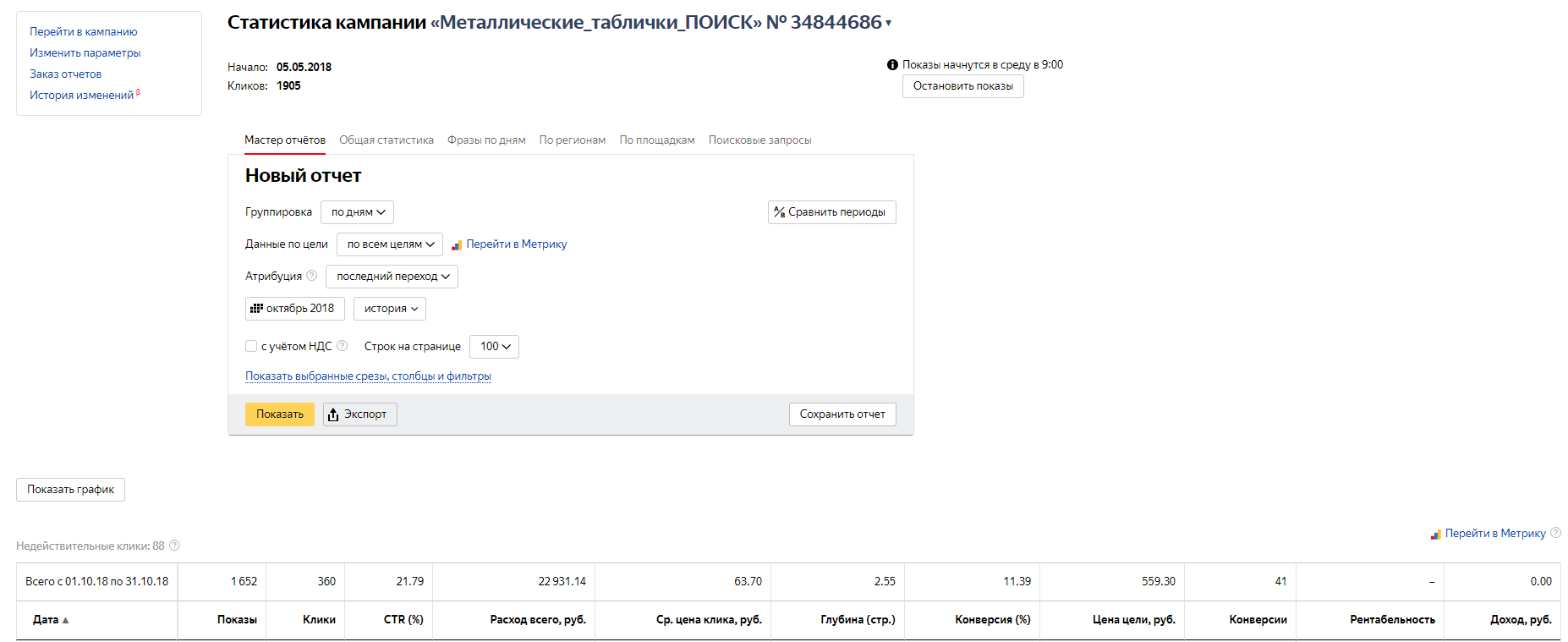 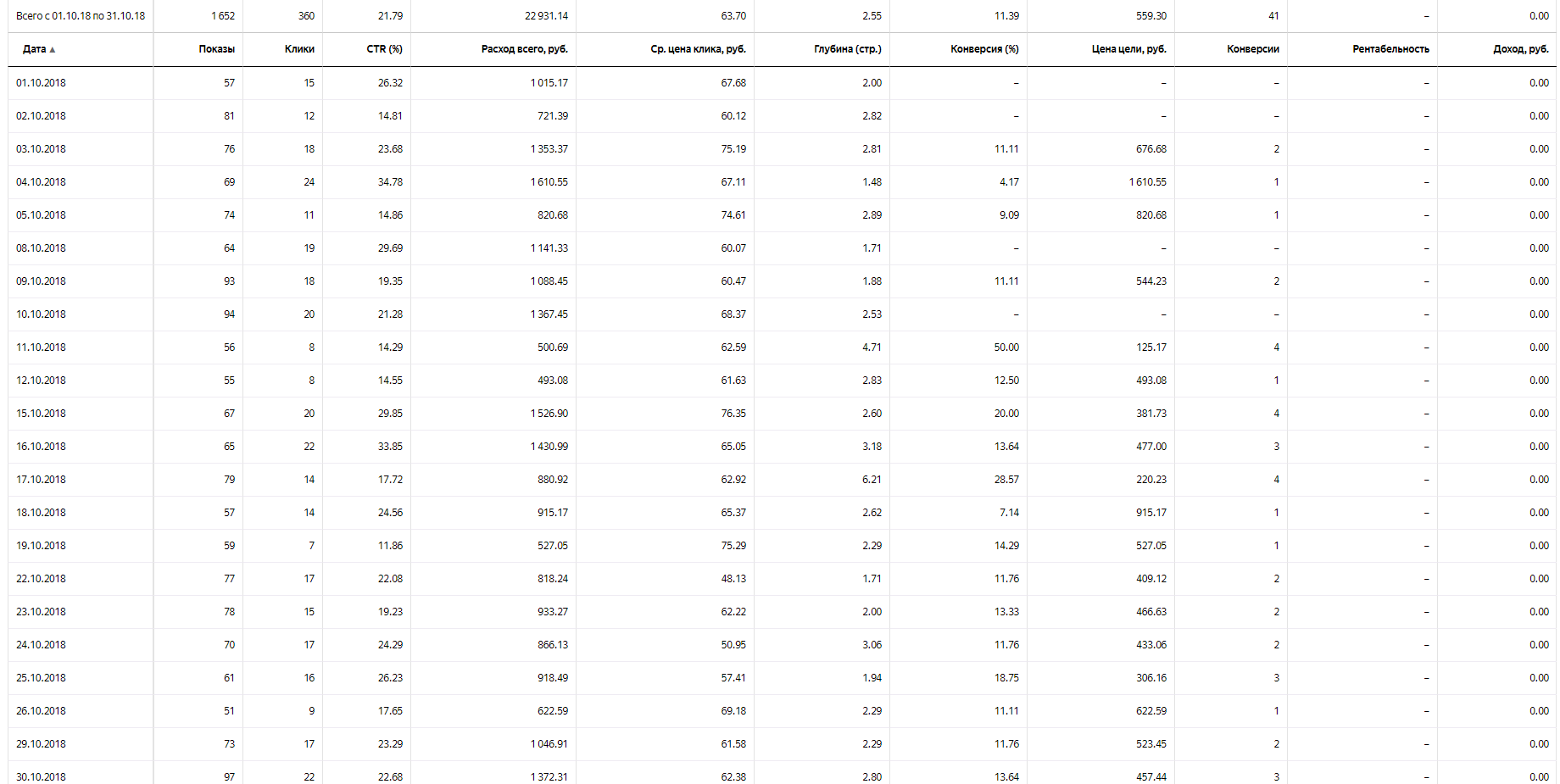 CTR кампании – 21.79%Расход за месяц составил – 22 931 рубляСредняя цена клика – 63.70 рублейКонверсия составила – 11.39%Итого за месяц получили 41 обращение (это не считая звонков, так как не подключали коллтрекинг)